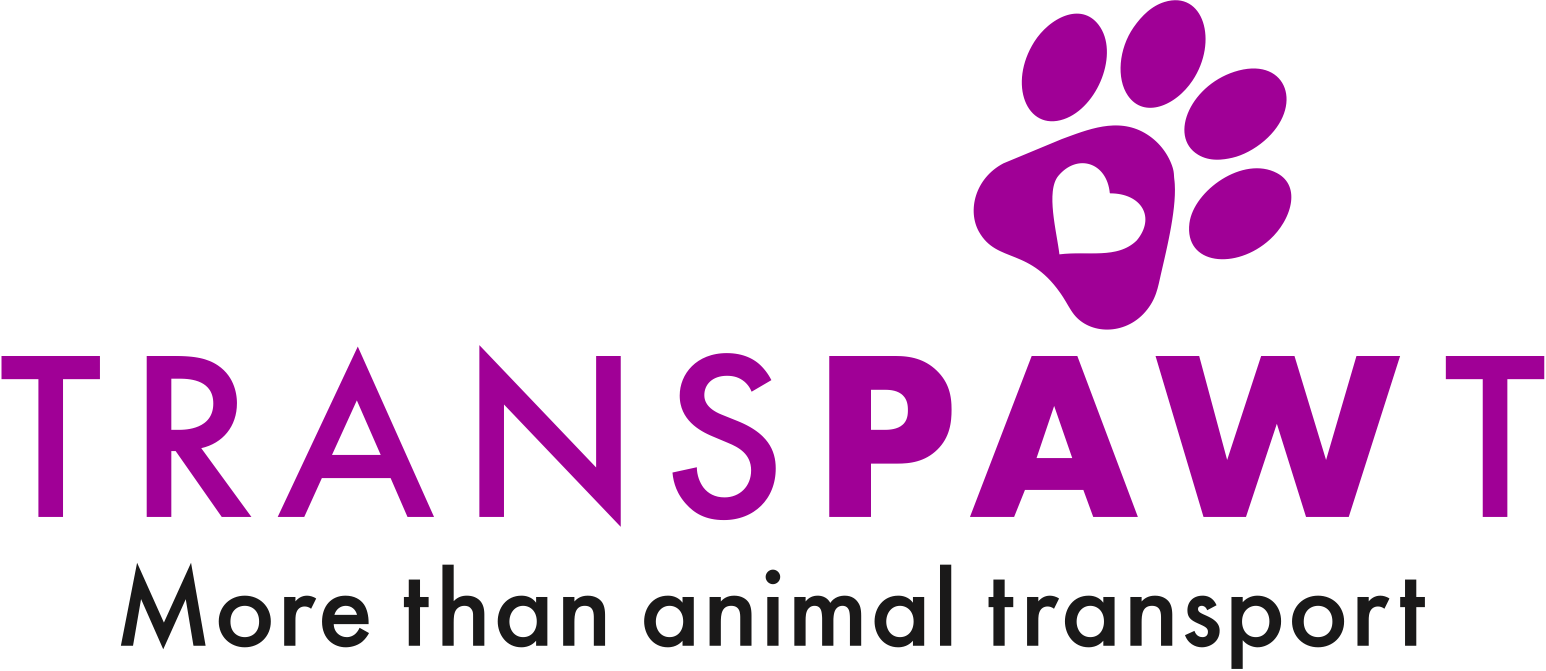 Tier 1Tier 2Tier 3Tier 4Bild des TieresName des Tieres Größe in cm (Schulterhöhe)RasseAlterChipnummerDatum der TollwutimpfungTRACES oder VollmachtBesonderheiten (Medikamente, …)Kontaktperson(Name + Handynummer)Einstieg (im Ausland)Ausstieg (in Deutschland)Kann in eine Box gesetzt werden mit:Pass/Unterlagen aushändigen (Ja / Nein)